YESHWANT MAHAVIDYALAYA, WARDHAORGANIZATIONAL STRUCTURE2020-21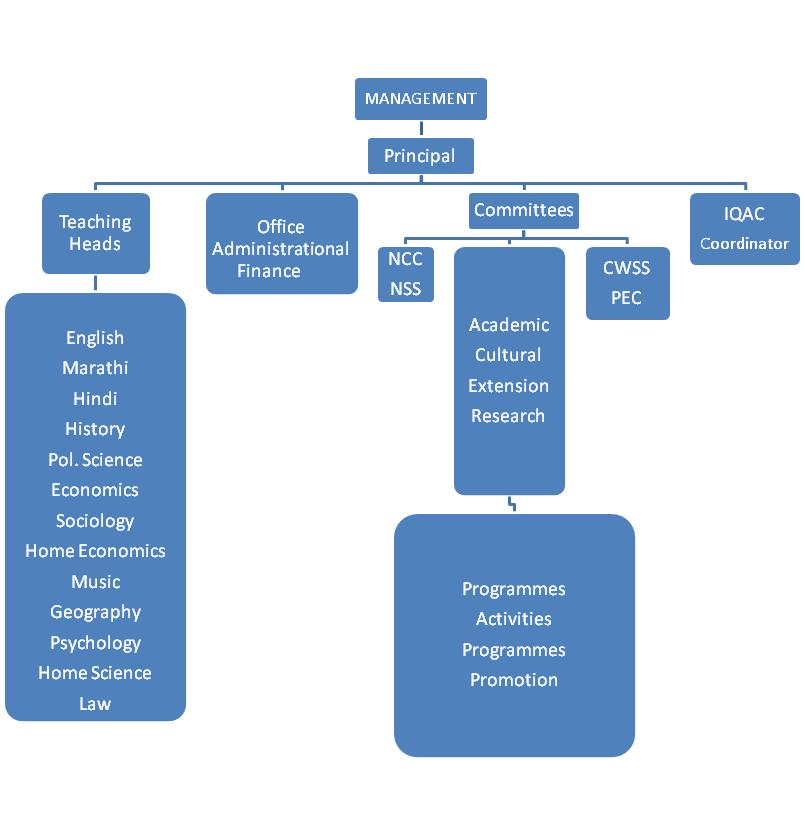 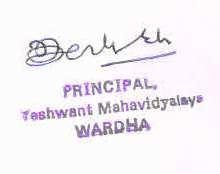 